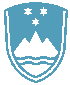 POROČILO O REDNEM INŠPEKCIJSKEM PREGLEDU NAPRAVE, KI LAHKO POVZROČI ONESNAŽEVANJE OKOLJA VEČJEGA OBSEGAZavezanec: 	MPI-RECIKLAŽA metalurgija, plastika in inženiring d.o.o., Žerjav 79, 2393 Črnana Koroškem: Naprava:	odlagališče nevarnih odpadkov NOMO Lokacija:  	parcela številka. 563/2, 607, 608, vse k. o. 900, Občina Črna na KoroškemDatum pregleda: 7 .6. 2021Okoljevarstveno dovoljenje (OVD) številka:35468-20/2005-18 z dne 9. 7. 2010 in spremembo številka: 35406-103/2017-2 z dne 26. 10. 2017Usklajenost z OVD:  Glede na zahteve OVD  je bilo na inšpekcijskem pregledu ugotovljeno, da zavezanec odpadke pred odlaganjem obdela na kraju nastanka in jih tehta, evidenco odloženih odpadkov vodi s tehtalnimi listi, prav tako izvaja ukrepe za zmanjševanje in preprečevanje emisije prašnih delcev v zrak, za odlagališče ima izdelan poslovnik, vodi obratovalne dnevnike, izvaja predpisane obratovalne monitoringe. V pregledanem poročilu o obratovalnem monitoringu meteoroloških parametrov za leto 2020 je inšpektorica zasledila določene nejasnosti in nepravilnosti glede dnevnega beleženja predpisanih parametrov, za katere pa je zavezanec pojasnil, da so se pojavile, ker stara meteorološka postaja ni delovala. V mesecu  novembru 2020 je zato nabavil novo meteorološko postajo proizvajalca Vaisala Oyj, Finska, katera deluje brez težav.Zavezanec je na odlagalno polje, namenjeno odlaganju žlindre (točka 1.a v OVD), zadnjič odložil odpadke v novembru 2020, po tem je pričel izvajati zapiralna dela, ki so se zaključila v marcu 2021. Ugotovljeno je bilo, da je odlagalno polje, namenjeno odlaganju žlindre, opeke in sadre s celotno zmogljivostjo 55.450 kubičnih metrov in površino 5.080 kvadratnih metrov (točka 1.a v OVD), v celoti prekrito z zemljino in zatravljeno. Površinsko tesnjenje je izvedeno z bentonitom in folijo, površinsko odvajanje padavinskih voda je urejeno. Ugotovljeno je bilo, da so pogoji za zaprtje tega dela odlagališča izpolnjeni.Zaključki / naslednje aktivnosti: Naslednji redni inšpekcijski pregled bo predviden v skladu s planom inšpektorata.Zavezanec:MPI-RECIKLAŽA metalurgija, plastika in inženiring d.o.o., Žerjav 79, 2393 Črna na Koroškem: Naprava / lokacija: odlagališče nevarnih odpadkov NOMO parc. št. 563/2, 607, 608, vse k.o. 900, Občina Črna na KoroškemDatum pregleda: 7.6.2021OVD št.: 35468-20/2005-18 z dne 9.7.2010 in spremembo št. 35406-103/2017-2 z dne 26.10.2017Usklajenost z OVD:  Glede na zahteve OVD  je bilo na inšpekcijskem pregledu ugotovljeno, da zavezanec odpadke pred odlaganjem obdela na kraju nastanka in jih tehta, evidenco odloženih odpadkov vodi s tehtalnimi listi, prav tako izvaja ukrepe za zmanjševanje in preprečevanje emisije prašnih delcev v zrak, za odlagališče ima izdelan poslovnik, vodi obratovalne dnevnike, izvaja predpisane obratovalne monitoringe. V pregledanem poročilu o obratovalnem monitoringu meteoroloških parametrov za leto 2020 je inšpektorica zasledila določene nejasnosti in nepravilnosti glede dnevnega beleženja predpisanih parametrov, za katere pa je zavezanec pojasnil, da so se pojavile, ker stara meteorološka postaja ni delovala. V mesecu  novembru 2020 je zato nabavil novo meteorološko postajo proizvajalca Vaisala Oyj, Finska, katera deluje brez težav.Zavezanec je na odlagalno polje, namenjeno odlaganju žlindre (točka 1.a v OVD), zadnjič odložil odpadke v novembru 2020, po tem je pričel izvajati zapiralna dela, ki so se zaključila v marcu 2021. Ugotovljeno je bilo, da je odlagalno polje, namenjeno odlaganju žlindre, opeke in sadre s celotno zmogljivostjo 55.450 m3 in površino 5.080 m2 (točka 1.a v OVD), v celoti prekrito z zemljino in zatravljeno. Površinsko tesnjenje je izvedeno z bentonitom in folijo, površinsko odvajanje padavinskih voda je urejeno. Ugotovljeno je bilo, da so pogoji za zaprtje tega dela odlagališča izpolnjeni.Zaključki / naslednje aktivnosti: Naslednji redni inšpekcijski pregled bo predviden v skladu s planom inšpektorata.